Уважаемые студенты!Вам необходимо выполнить следующие задания по дисциплине «Допуски и технические измерения»:1. Изучить лекцию по теме «Волнистость и шероховатость поверхности».2. Ответить на контрольные вопросы. Ответы направить на электронный адрес: kochegarowa.nat@yandex.ru.3. Выполнить практическую работу «Указание на чертеже требуемой шероховатости поверхности».Желаю успехов!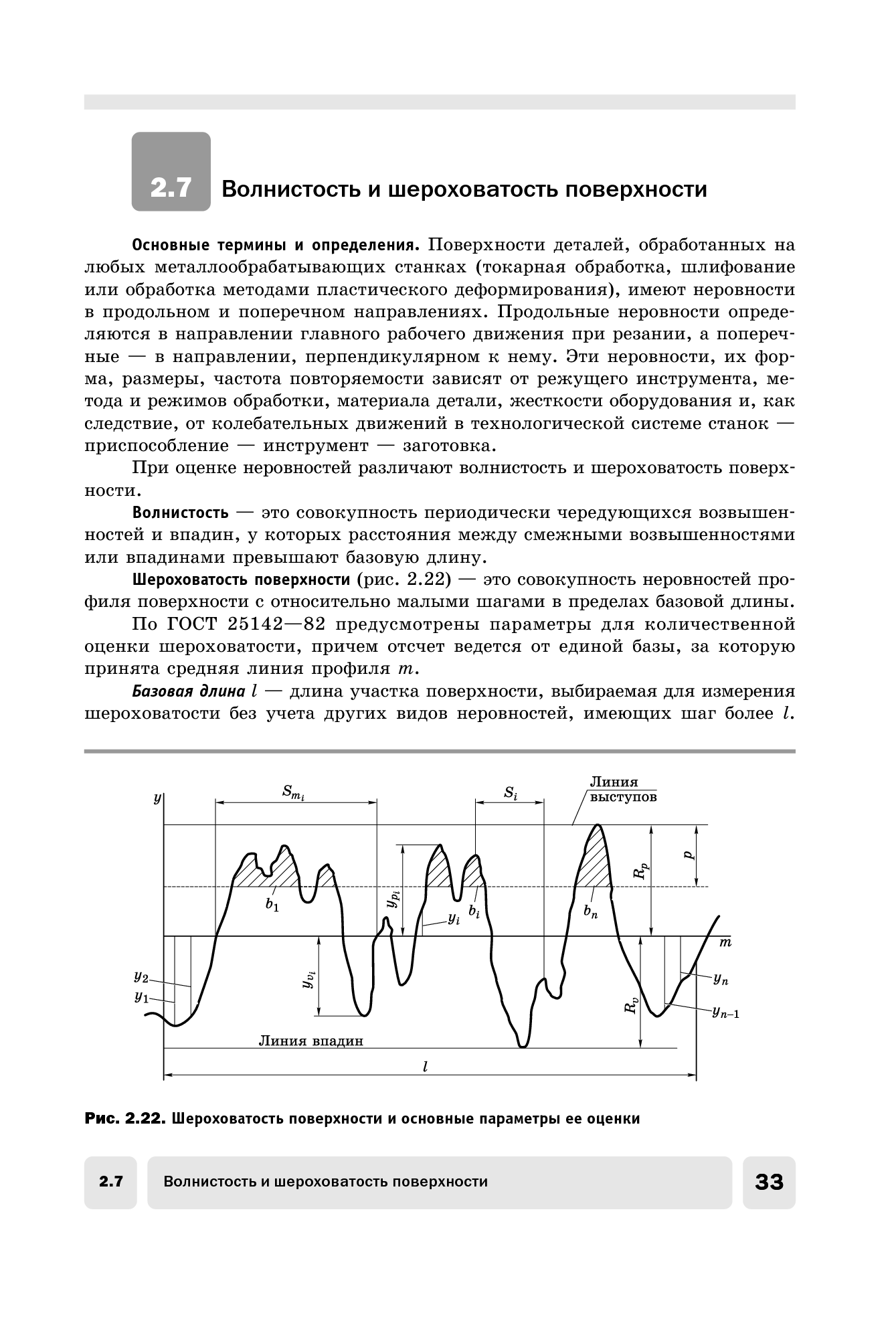 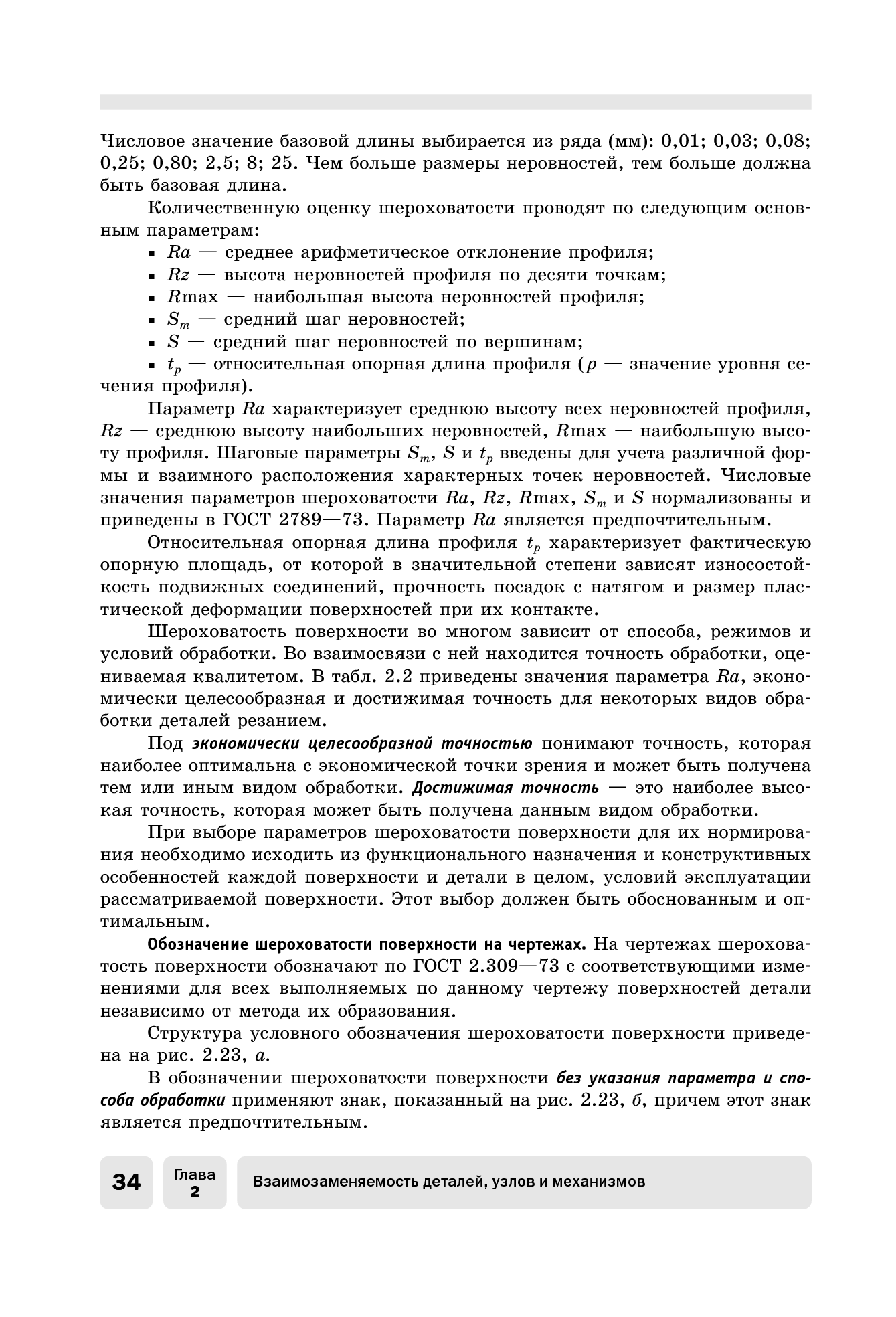 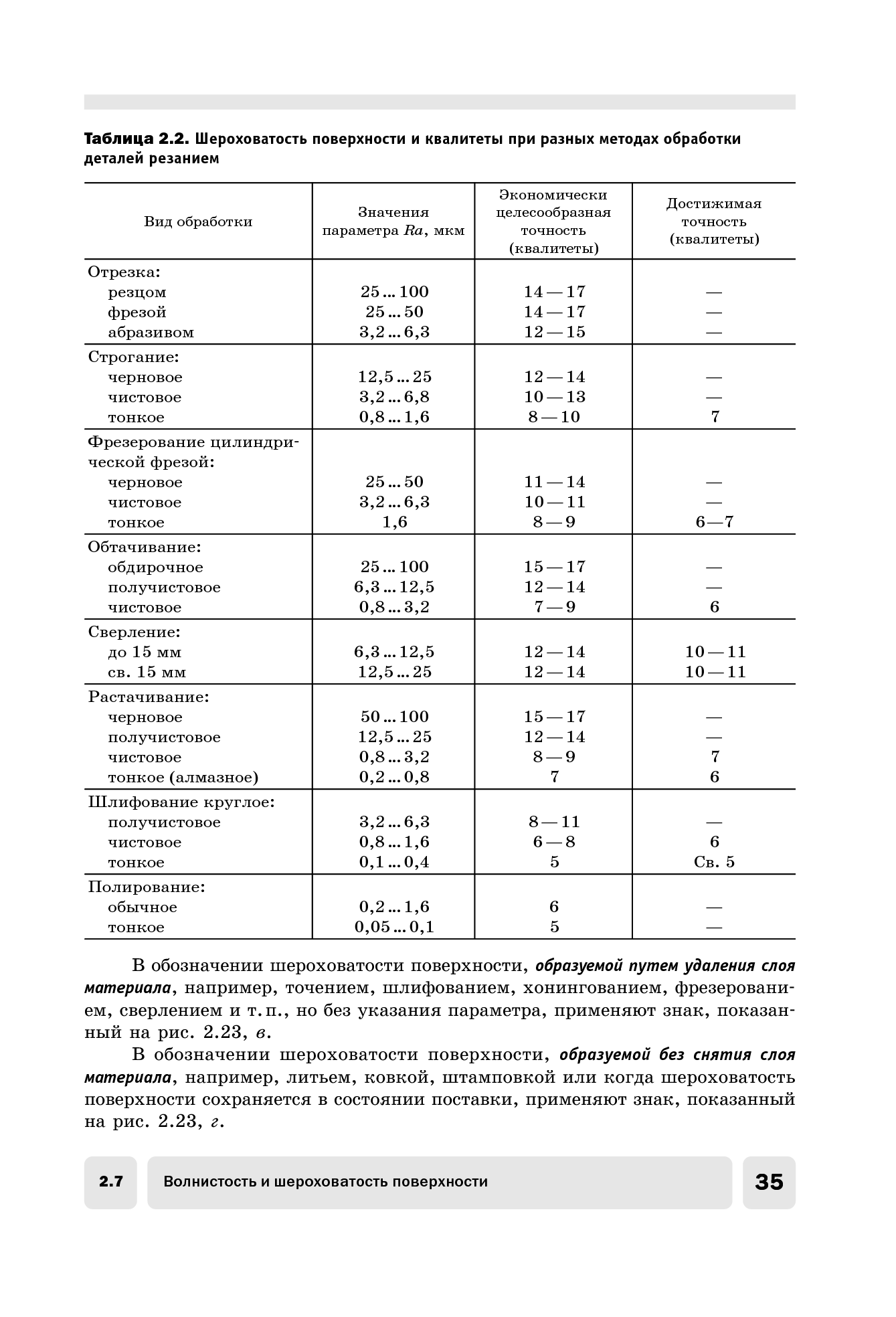 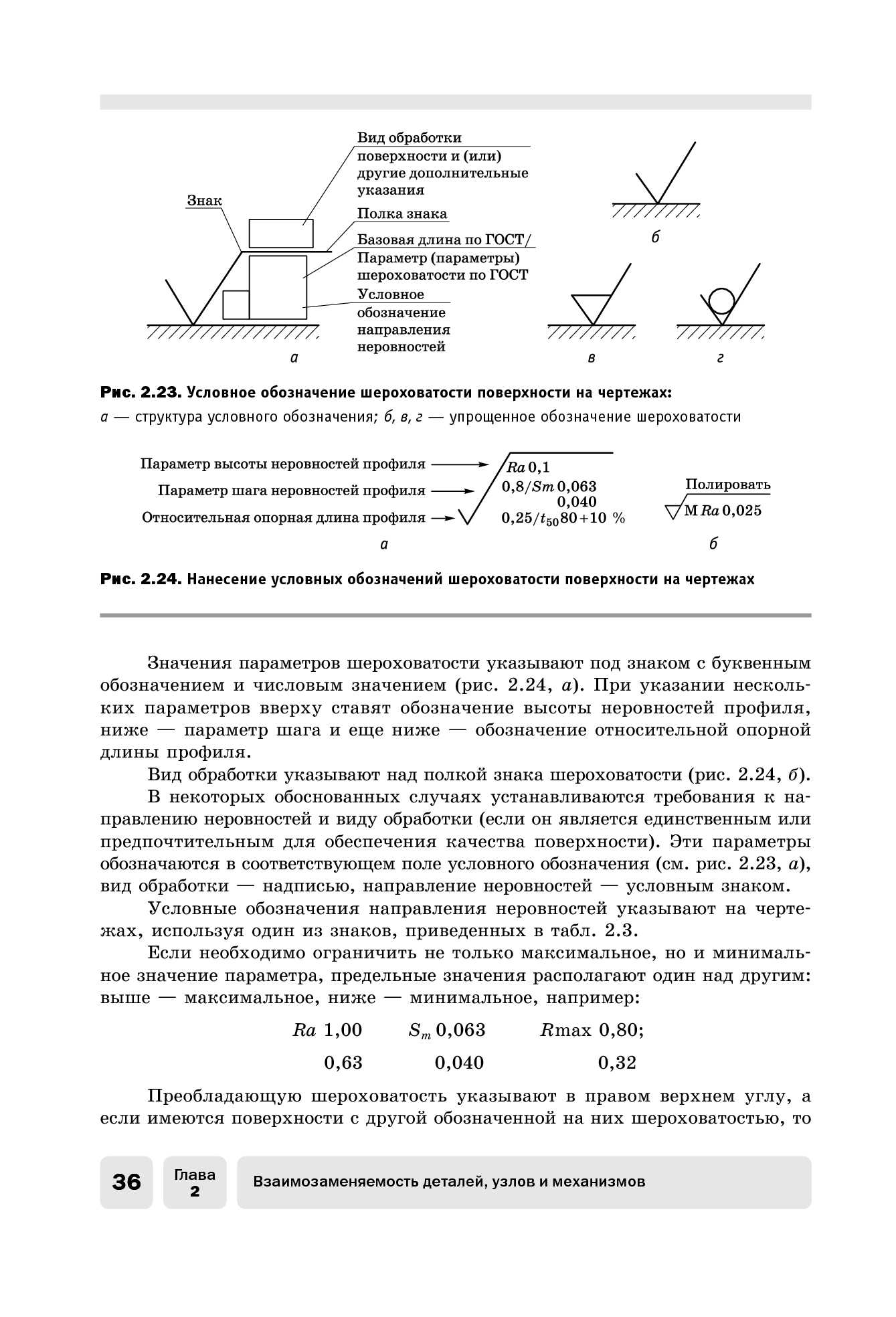 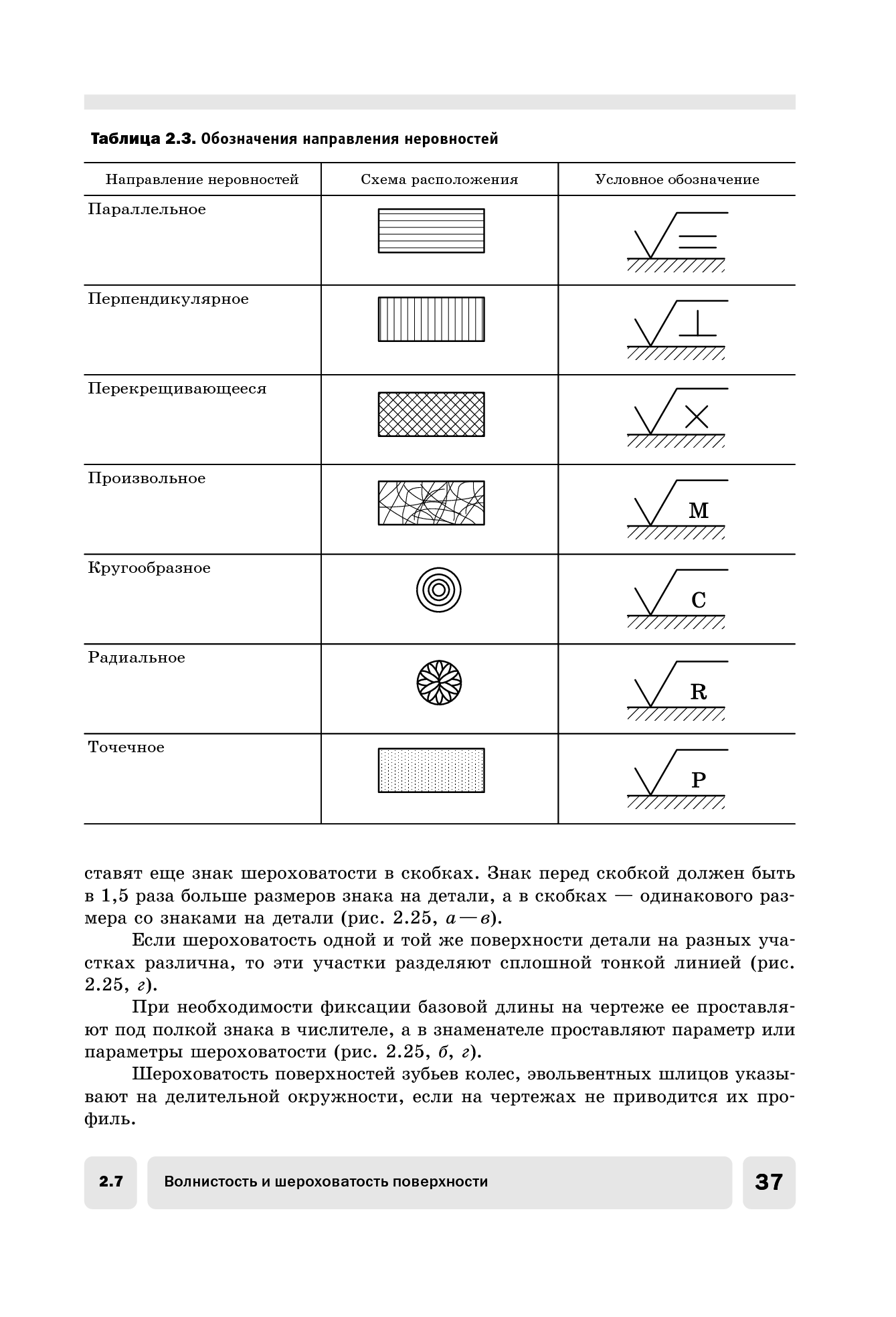 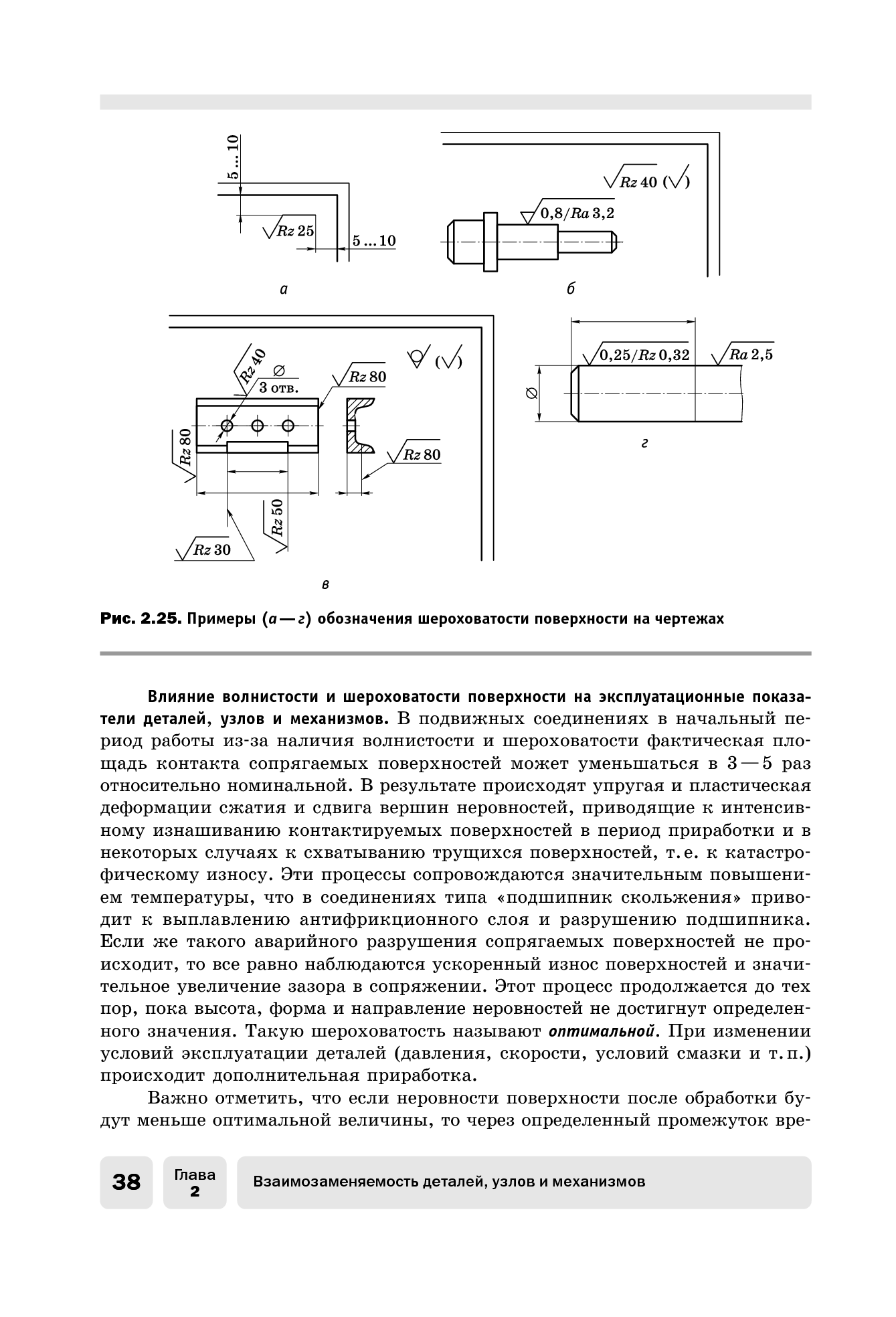 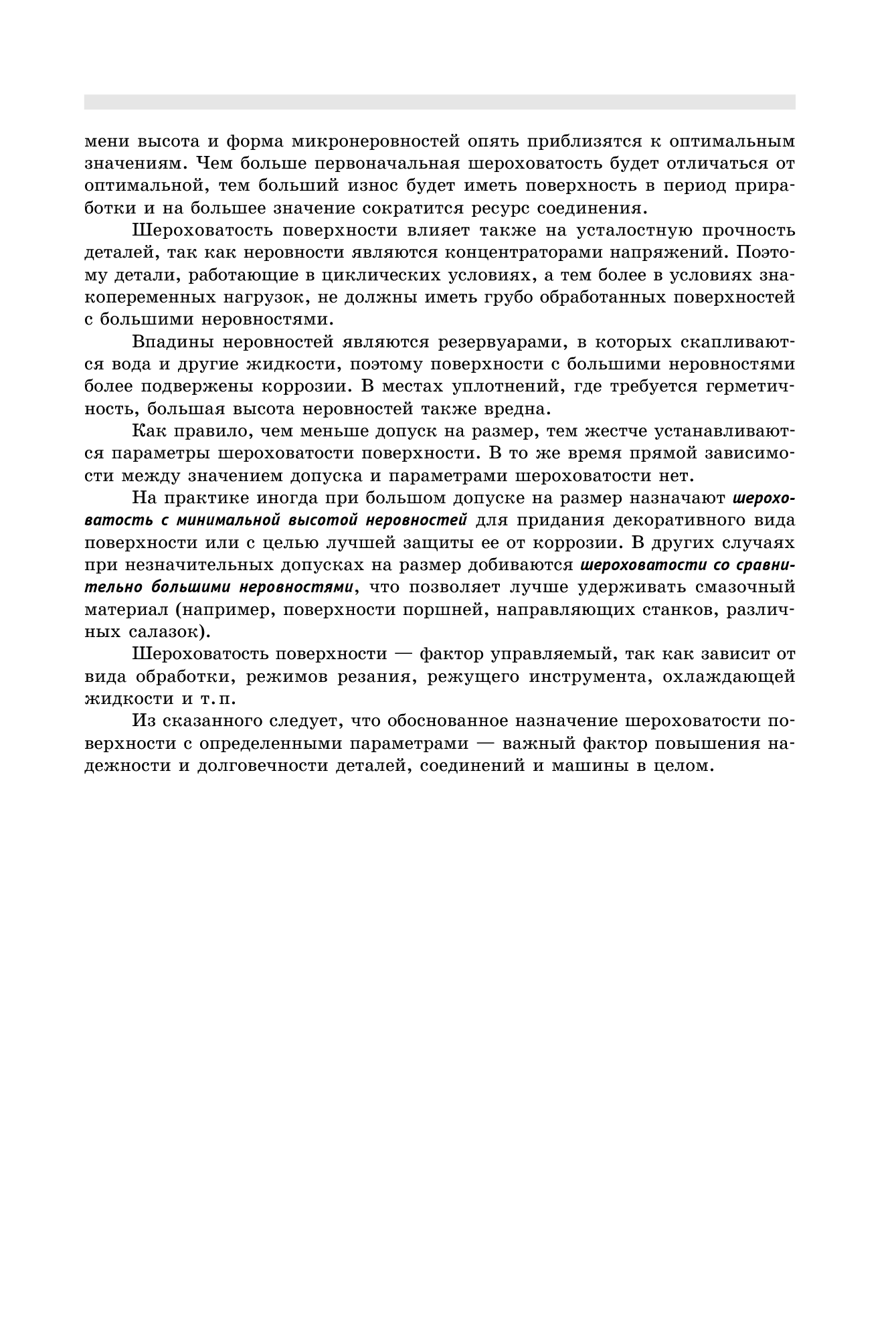 Контрольные вопросы по теме «Волнистость и шероховатость поверхности»1.Что понимается под шероховатостью поверхности?2.Какие параметры шероховатости установлены стандартом и как они обозначаются?3.Какова структура полного обозначения шероховатости поверхности?4.Какие знаки применяют в следующих случаях:способ обработки детали не устанавливается;поверхность образуется удалением материала детали;поверхность получается без удаления материала детали;Каковы размеры этих знаков?5.Какие условные обозначения направления неровностей на поверхности используются при обозначении шероховатости?6.Назовите основные правила нанесения обозначений шероховатости на чертежах.ПРАКТИЧЕСКАЯ РАБОТА Тема: Указание на чертеже требуемой шероховатости поверхностиЗАДАНИЕ: Указать на чертеже необходимую шероховатость поверхностей.Методические указания к выполнению заданияПеред выполнением чертежа необходимо изучить задание (Приложение 1 и Приложение 2).Работа выполняется на формате А4. Согласно своему варианту (номер в журнале) выполнить по размерам изображение детали, на котором в последующем указать необходимую шероховатость поверхностей А, Б и все остальные (Таблица 1) (см. Образец выполнения задания). Задание на формате не записывать. Чертеж выполнить в соответствии с требованиями ЕСКД.Образец выполнения задания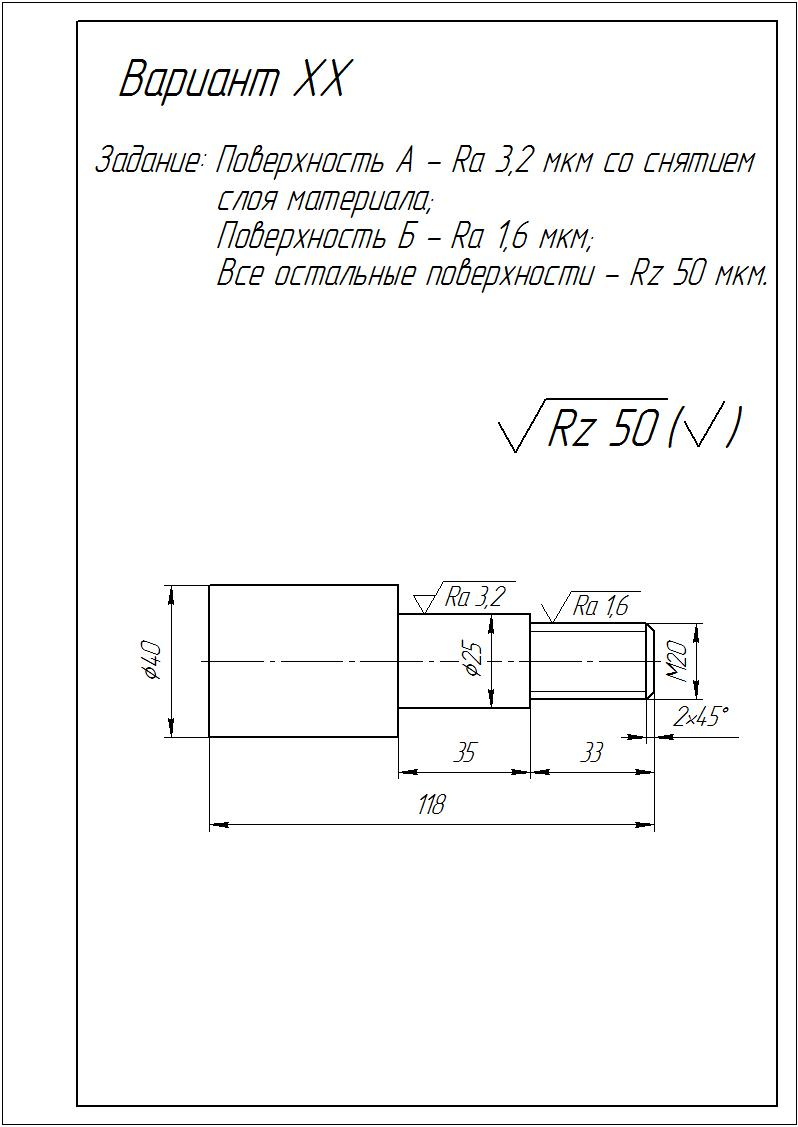 Приложение 1. Варианты заданийТаблица 1Приложение 2. Варианты заданий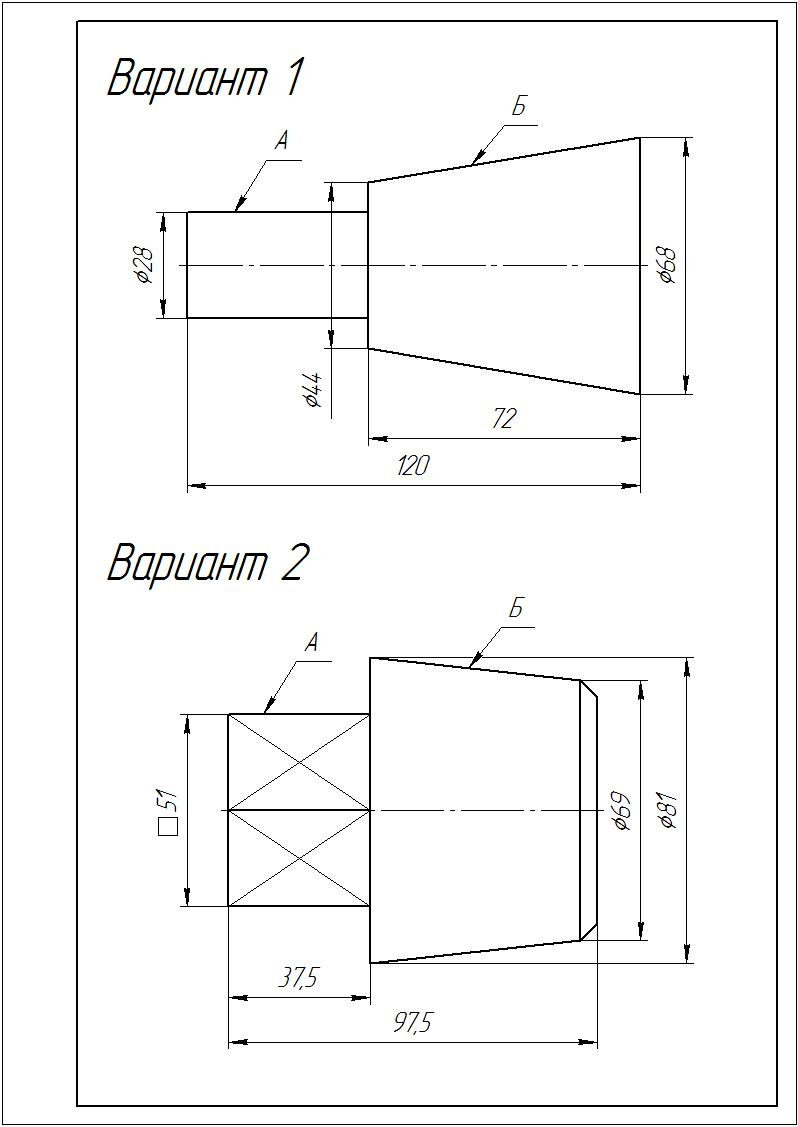 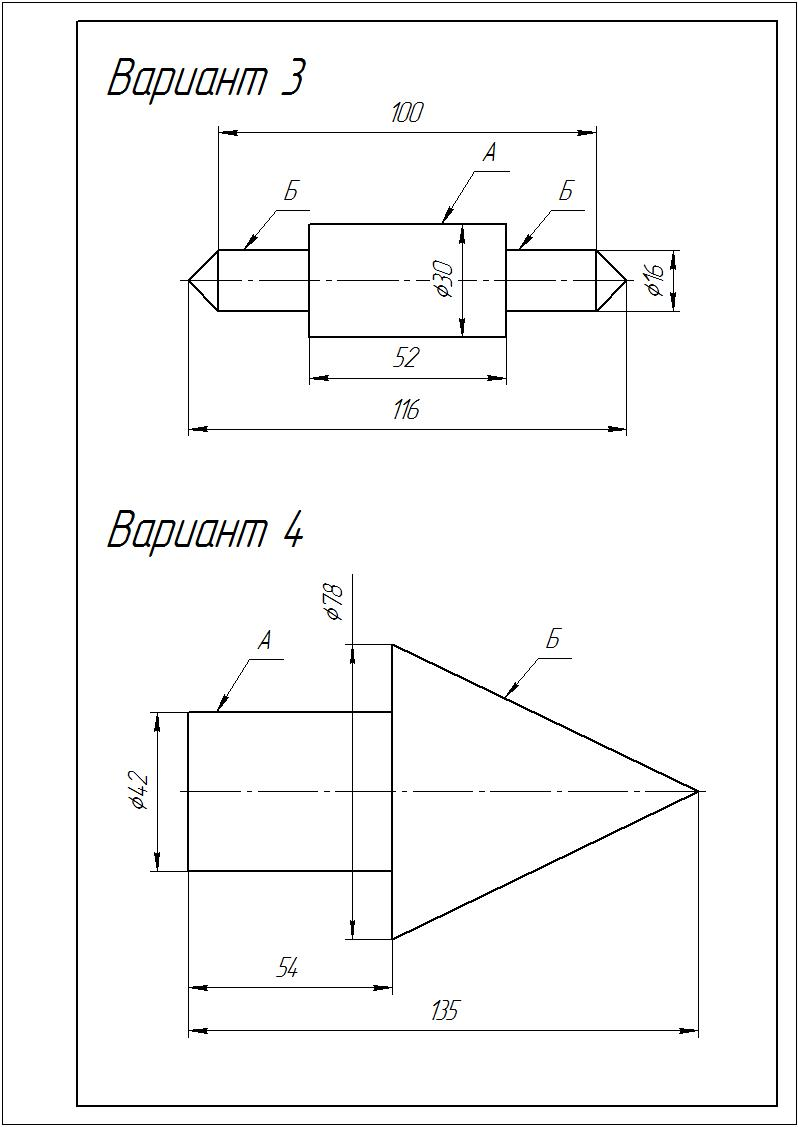 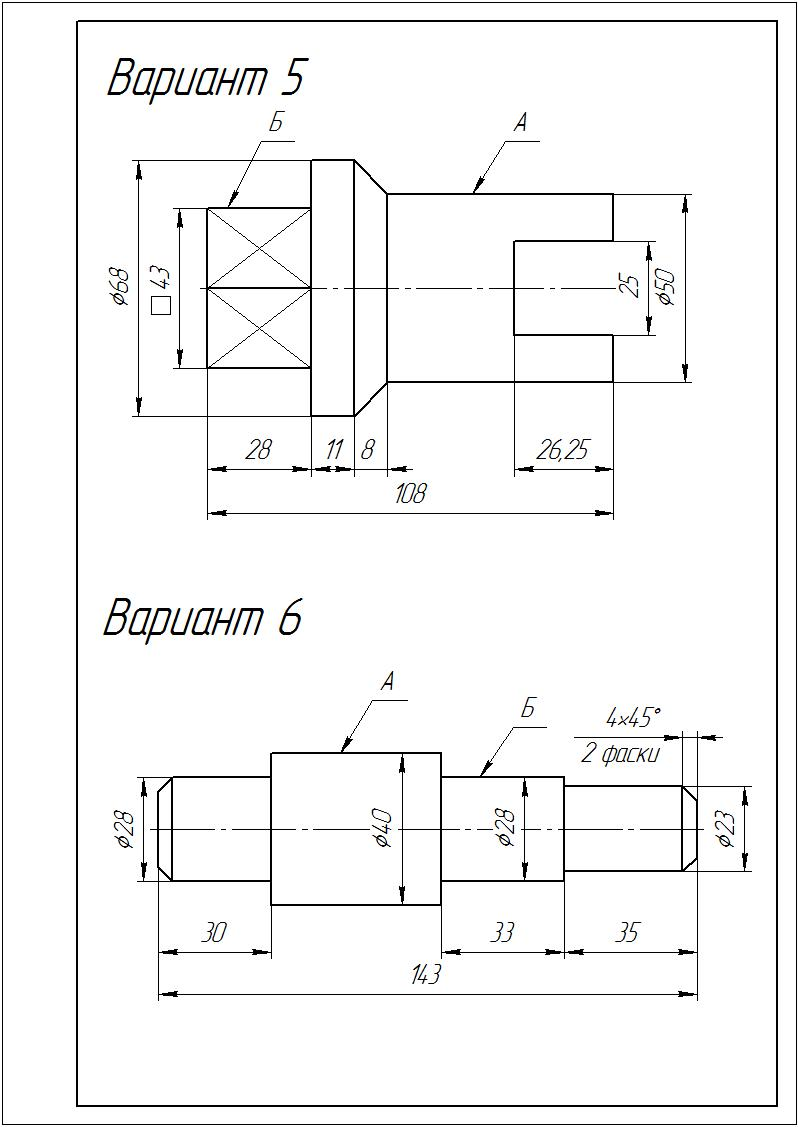 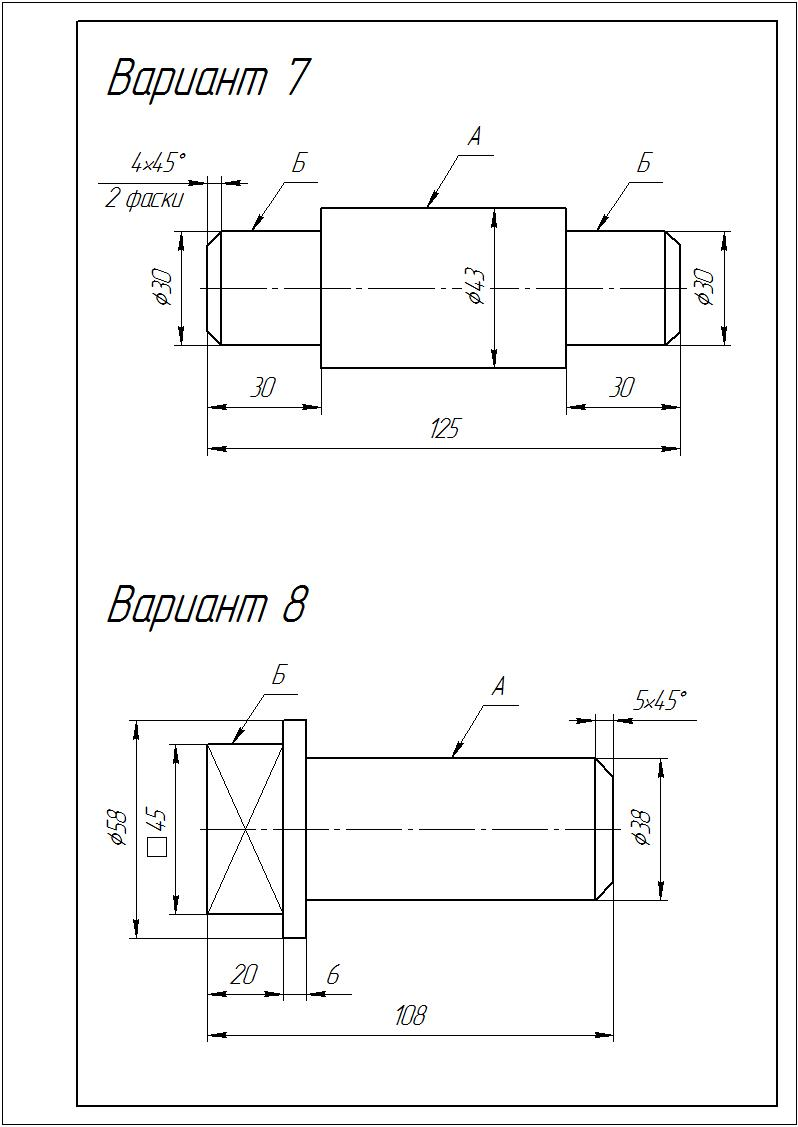 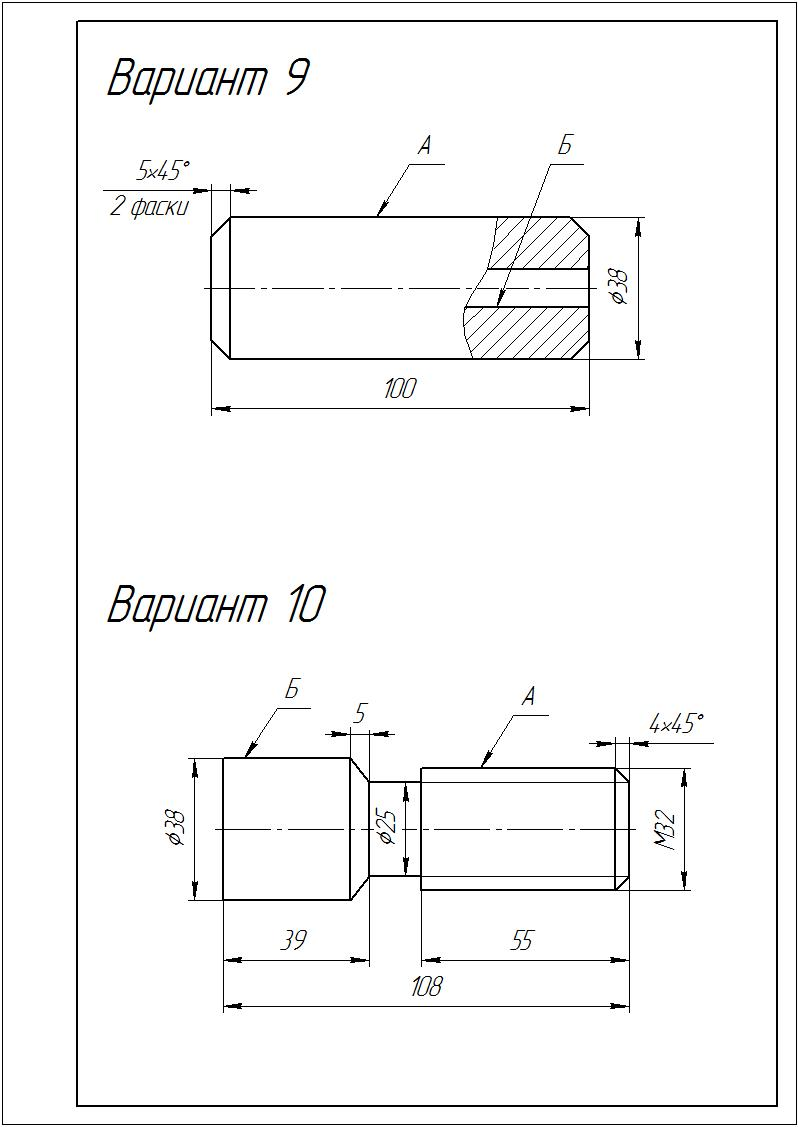 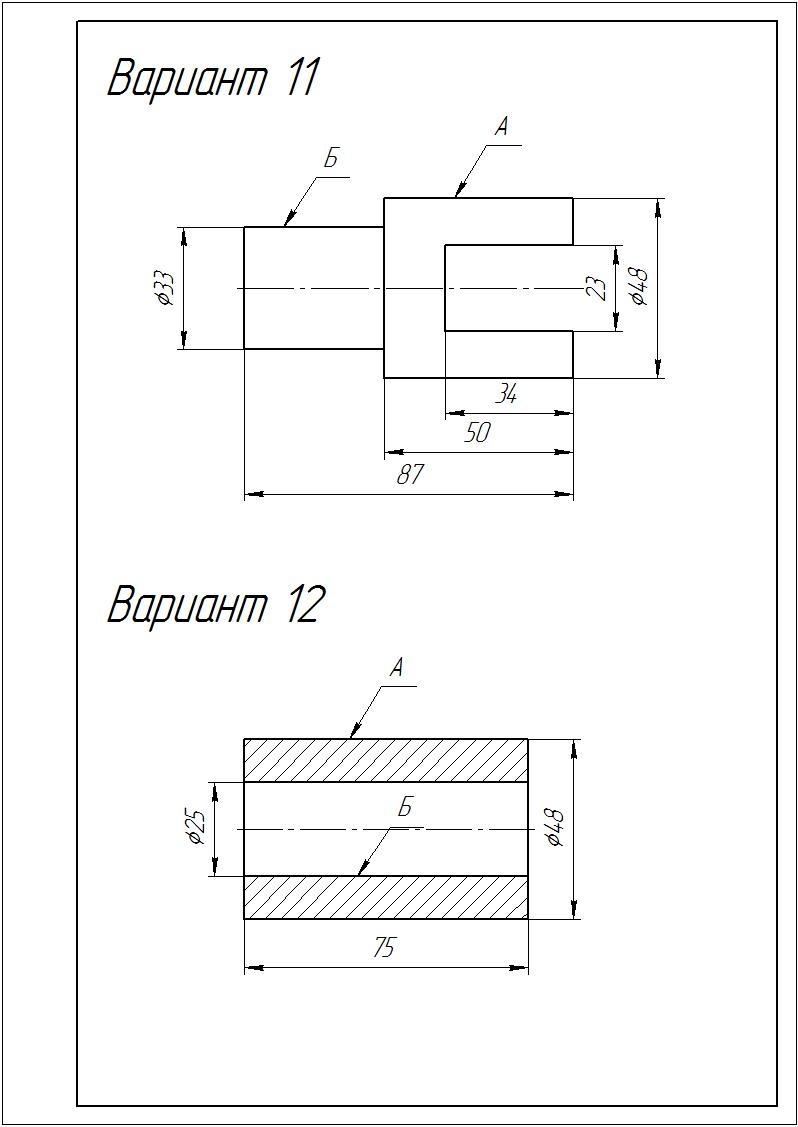 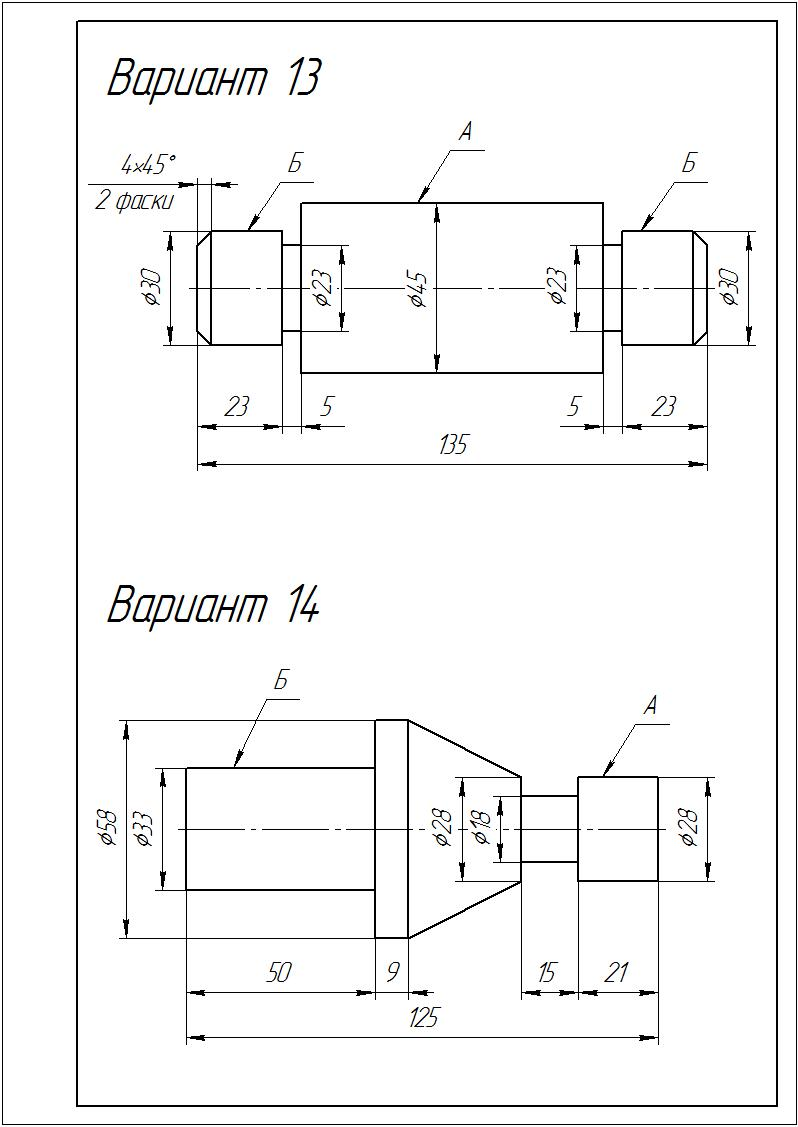 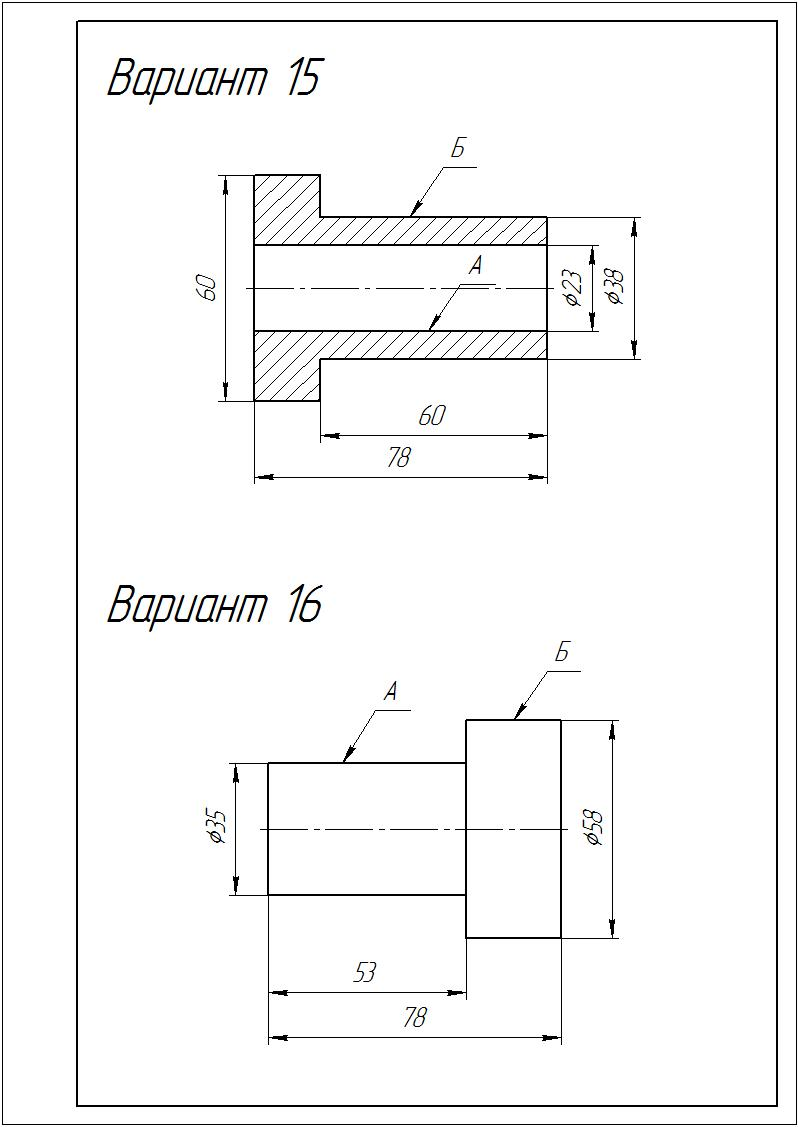 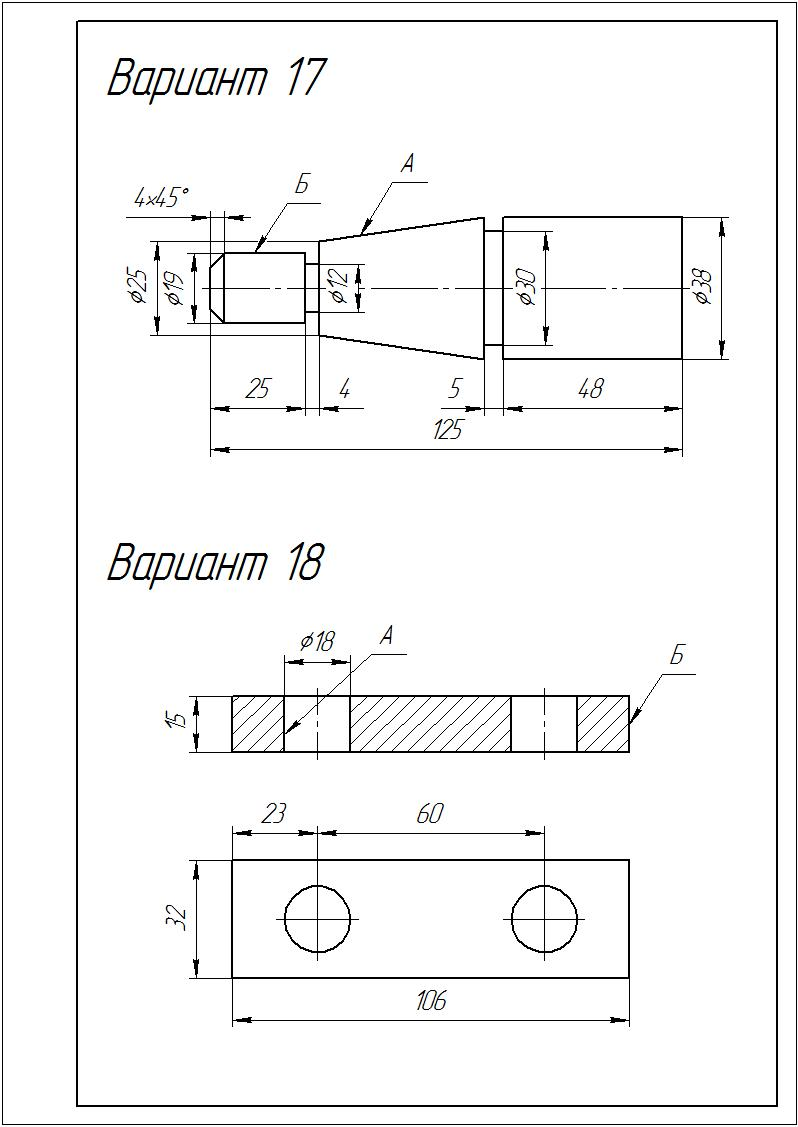 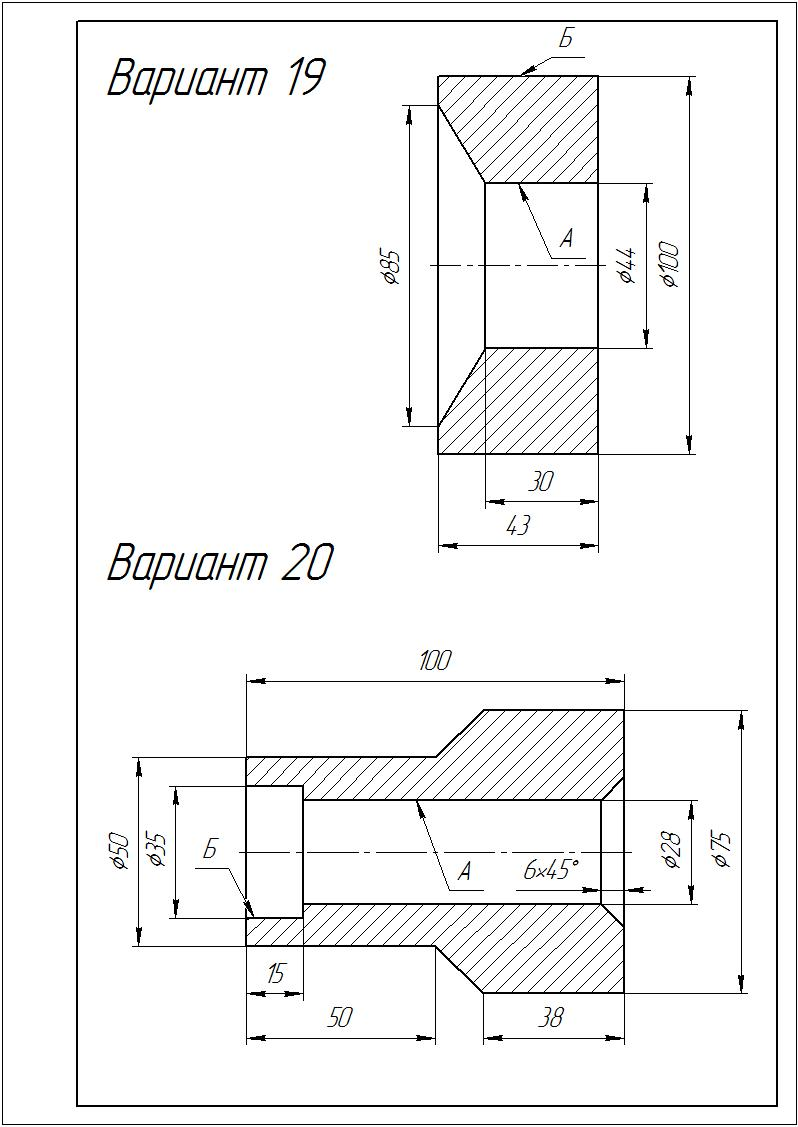 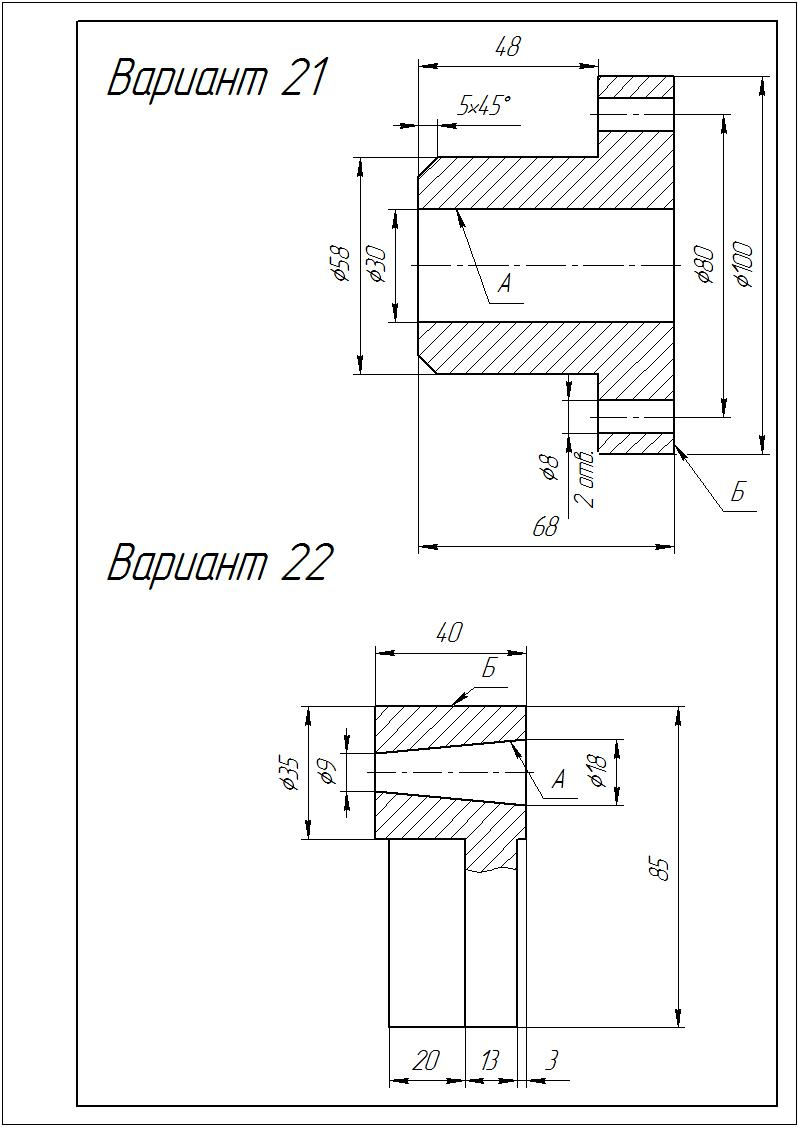 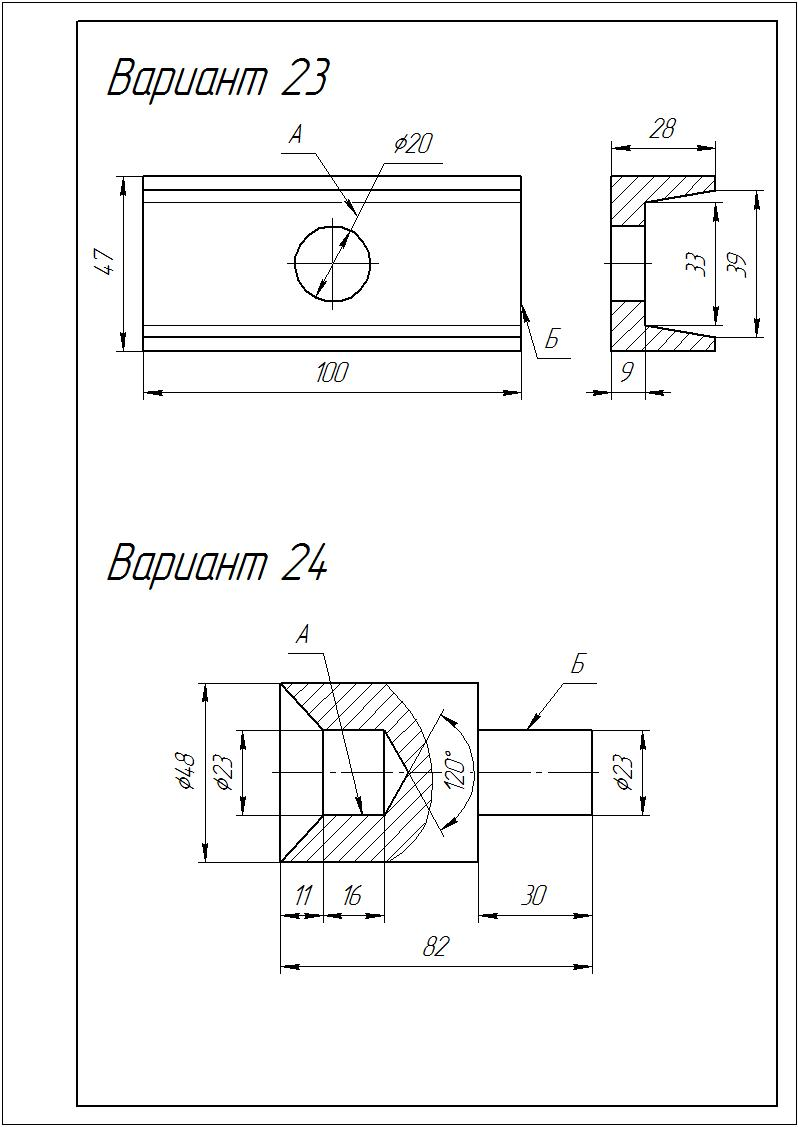 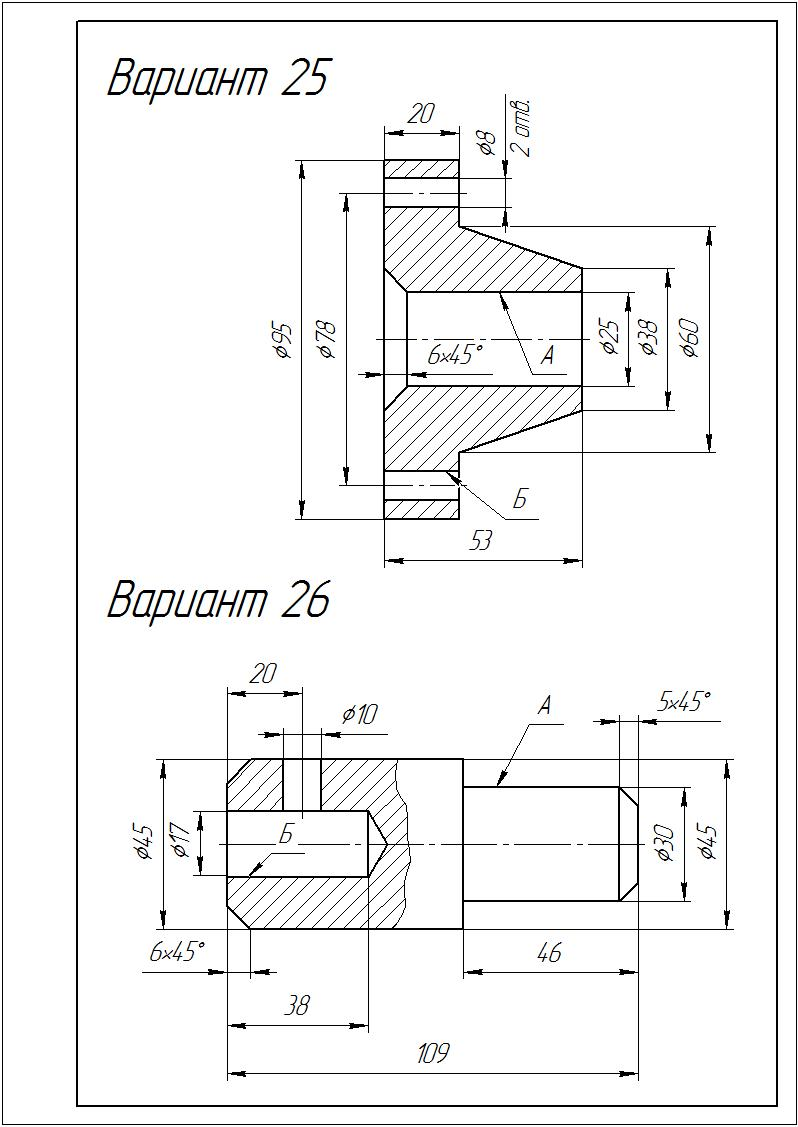 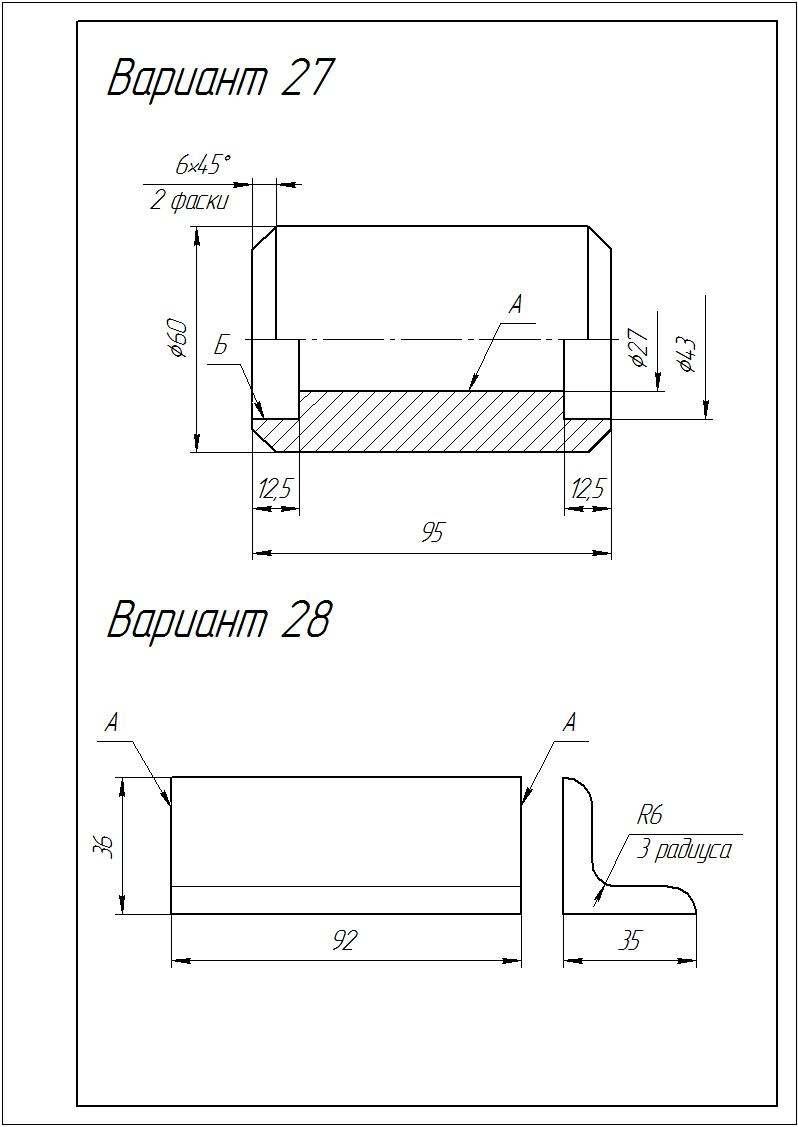 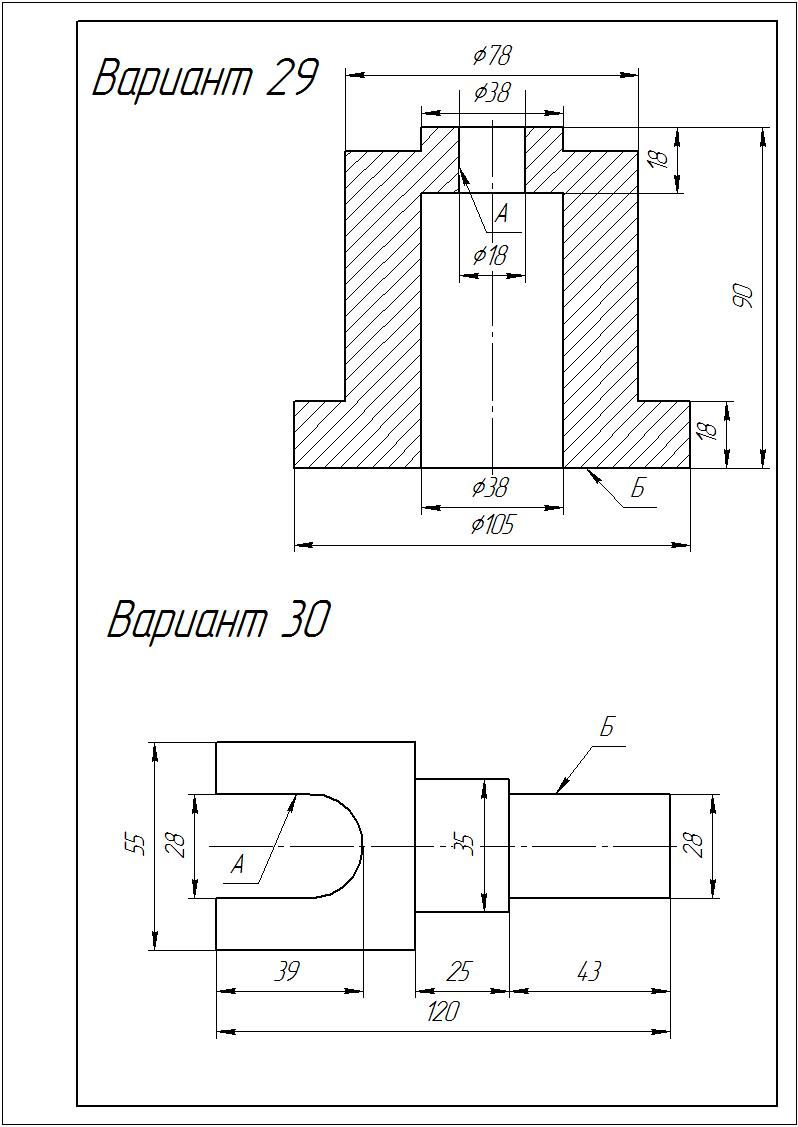 ВариантПоверхность АПоверхность БВсе остальные поверхности1Ra 1,6 мкмRa 3,2 мкмRa 6,3 мкм (без указания способа обработки)2Rz 25 мкмRz 40 мкмRz 60 мкм (без указания способа обработки)3Ra 2,5 мкмRa 1,6 мкмRz 12,5 мкм (без указания способа обработки)4Rz 6,3 мкмRz 3,2 мкмRz 30 мкм (без указания способа обработки)5Rz 32 мкмRz 25 мкмRz 40 мкм (без указания способа обработки)6Ra 12,5 мкмRa 6,3 мкмRa 6,3 мкм (со снятием слоя материала)7Rz 25 мкмRz 12,5 мкмRz 80 мкм (со снятием слоя материала)8Rz 12,5 мкмRz 3,2 мкмRz 20 мкм (со снятием слоя материала)9Ra 0,125 мкмRa 0,25 мкмRa 0,50 мкм (со снятием слоя материала)10Ra 0,63 мкмRa 1,6 мкмRa 2,0 мкм (со снятием слоя материала)11Ra 50 мкмRa 25 мкмRa 100 мкм (без снятия слоя материала)12Ra 0,025 мкмRa 0,012 мкмRa 0,32 мкм (без снятия слоя материала)13Ra 0,32 мкмRa 0,20 мкмRa1,6 мкм (без снятия слоя материала)14Ra 0,8 мкмRa 0,4 мкмRa 1,0 мкм (без снятия слоя материала)15Ra 0,16 мкмRa 0,2 мкмRa 0,32 мкм (без снятия слоя материала)16Rz 3,2 мкмRz 6,3 мкмRz 10 мкм (без указания способа обработки)17Rz 2,5 мкмRz 1,6 мкмRz 10 мкм (без указания способа обработки)18Rz 25 мкмRz 40 мкмRz 60 мкм (без указания способа обработки)19Rz 20 мкмRz 25 мкмRz 30 мкм (без указания способа обработки)20Ra 1,25 мкмRz 20 мкмRz 60 мкм (без указания способа обработки)21Ra 1,0 мкмRz 20 мкмRz 40 мкм (со снятием слоя материала)22Rz 40 мкмRz 25 мкмБез обработки23Rz 40 мкмRz 80 мкмБез обработки24Ra 2,0 мкмRa 3,2 мкмRa 20 мкм (со снятием слоя материала)25Rz 20 мкмRz 40 мкмБез обработки26Rz 20 мкмRz 1,6 мкмRz 40 мкм (без снятия слоя материала)27Ra 1,25 мкмRz 20 мкмRz 60 мкм (без снятия слоя материала)28Rz 80 мкмБез обработки29Ra 2,5 мкмRz 20 мкмБез обработки30Ra 2,0 мкмRz 10 мкмRz 40 мкм (без снятия слоя материала)